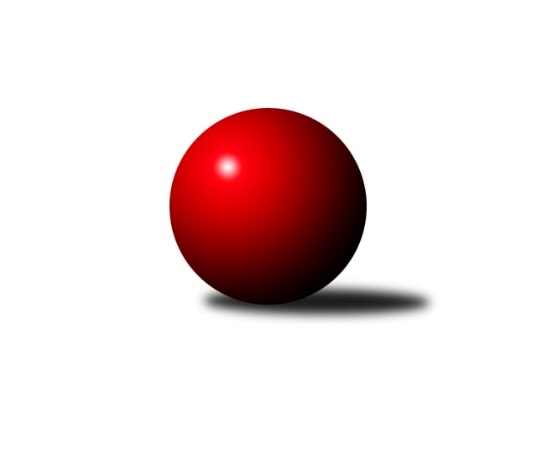 Č.18Ročník 2022/2023	10.5.2024 3. KLM C 2022/2023Statistika 18. kolaTabulka družstev:		družstvo	záp	výh	rem	proh	skore	sety	průměr	body	plné	dorážka	chyby	1.	TJ Unie Hlubina	18	13	3	2	94.0 : 50.0 	(252.5 : 179.5)	3340	29	2230	1110	27.7	2.	TJ Odry	18	11	2	5	86.0 : 58.0 	(230.0 : 202.0)	3314	24	2227	1087	29.6	3.	TJ Opava	18	11	1	6	84.5 : 59.5 	(232.0 : 200.0)	3277	23	2201	1076	30.3	4.	TJ Sokol Luhačovice	18	11	0	7	83.0 : 61.0 	(222.0 : 210.0)	3274	22	2193	1081	27.3	5.	KK Jiskra Rýmařov	18	9	2	7	77.0 : 67.0 	(228.5 : 203.5)	3274	20	2183	1091	30.1	6.	KK Šumperk	18	10	0	8	71.0 : 73.0 	(205.5 : 226.5)	3245	20	2186	1058	34.6	7.	Sokol Přemyslovice	18	8	2	8	70.0 : 74.0 	(216.0 : 216.0)	3224	18	2195	1029	33.8	8.	KK Zábřeh B	18	6	3	9	68.0 : 76.0 	(207.0 : 225.0)	3295	15	2211	1083	29.9	9.	TJ Spartak Přerov B	18	6	2	10	59.0 : 85.0 	(200.5 : 231.5)	3214	14	2196	1018	35.7	10.	TJ Prostějov	18	6	1	11	64.5 : 79.5 	(212.5 : 219.5)	3254	13	2199	1054	36.4	11.	TJ Sokol Bohumín	18	6	1	11	61.0 : 83.0 	(211.5 : 220.5)	3182	13	2159	1023	33.8	12.	SKK Ostrava ˝A˝	18	2	1	15	46.0 : 98.0 	(174.0 : 258.0)	3173	5	2164	1010	41.1Tabulka doma:		družstvo	záp	výh	rem	proh	skore	sety	průměr	body	maximum	minimum	1.	TJ Unie Hlubina	9	8	1	0	52.0 : 20.0 	(134.5 : 81.5)	3245	17	3332	3107	2.	TJ Sokol Luhačovice	9	8	0	1	50.0 : 22.0 	(118.0 : 98.0)	3338	16	3438	3255	3.	Sokol Přemyslovice	9	6	0	3	40.0 : 32.0 	(116.5 : 99.5)	3165	12	3254	3105	4.	KK Šumperk	9	6	0	3	39.0 : 33.0 	(108.5 : 107.5)	3377	12	3434	3278	5.	TJ Opava	9	5	1	3	43.0 : 29.0 	(119.5 : 96.5)	3357	11	3437	3214	6.	TJ Sokol Bohumín	9	5	1	3	40.0 : 32.0 	(116.5 : 99.5)	3177	11	3225	3094	7.	TJ Spartak Přerov B	9	5	1	3	37.5 : 34.5 	(110.5 : 105.5)	3252	11	3367	3201	8.	KK Jiskra Rýmařov	9	5	0	4	38.0 : 34.0 	(114.0 : 102.0)	3365	10	3417	3301	9.	TJ Odry	9	4	1	4	39.0 : 33.0 	(112.0 : 104.0)	3396	9	3528	3236	10.	KK Zábřeh B	9	3	2	4	34.0 : 38.0 	(102.5 : 113.5)	3206	8	3261	3158	11.	TJ Prostějov	9	3	1	5	32.5 : 39.5 	(106.5 : 109.5)	3250	7	3370	3150	12.	SKK Ostrava ˝A˝	9	1	1	7	24.0 : 48.0 	(93.0 : 123.0)	3107	3	3183	2999Tabulka venku:		družstvo	záp	výh	rem	proh	skore	sety	průměr	body	maximum	minimum	1.	TJ Odry	9	7	1	1	47.0 : 25.0 	(118.0 : 98.0)	3304	15	3493	3151	2.	TJ Unie Hlubina	9	5	2	2	42.0 : 30.0 	(118.0 : 98.0)	3340	12	3457	3218	3.	TJ Opava	9	6	0	3	41.5 : 30.5 	(112.5 : 103.5)	3268	12	3436	3084	4.	KK Jiskra Rýmařov	9	4	2	3	39.0 : 33.0 	(114.5 : 101.5)	3264	10	3543	3058	5.	KK Šumperk	9	4	0	5	32.0 : 40.0 	(97.0 : 119.0)	3228	8	3398	3120	6.	KK Zábřeh B	9	3	1	5	34.0 : 38.0 	(104.5 : 111.5)	3306	7	3467	3061	7.	TJ Sokol Luhačovice	9	3	0	6	33.0 : 39.0 	(104.0 : 112.0)	3266	6	3472	3088	8.	TJ Prostějov	9	3	0	6	32.0 : 40.0 	(106.0 : 110.0)	3254	6	3352	3105	9.	Sokol Přemyslovice	9	2	2	5	30.0 : 42.0 	(99.5 : 116.5)	3232	6	3400	3128	10.	TJ Spartak Přerov B	9	1	1	7	21.5 : 50.5 	(90.0 : 126.0)	3210	3	3441	2992	11.	SKK Ostrava ˝A˝	9	1	0	8	22.0 : 50.0 	(81.0 : 135.0)	3181	2	3303	3073	12.	TJ Sokol Bohumín	9	1	0	8	21.0 : 51.0 	(95.0 : 121.0)	3182	2	3302	3005Tabulka podzimní části:		družstvo	záp	výh	rem	proh	skore	sety	průměr	body	doma	venku	1.	TJ Unie Hlubina	11	9	1	1	61.0 : 27.0 	(157.5 : 106.5)	3361	19 	6 	0 	0 	3 	1 	1	2.	TJ Sokol Luhačovice	11	8	0	3	58.0 : 30.0 	(141.0 : 123.0)	3330	16 	5 	0 	1 	3 	0 	2	3.	TJ Odry	11	7	1	3	55.0 : 33.0 	(142.0 : 122.0)	3295	15 	3 	0 	2 	4 	1 	1	4.	TJ Opava	11	7	1	3	52.5 : 35.5 	(141.0 : 123.0)	3253	15 	2 	1 	2 	5 	0 	1	5.	Sokol Přemyslovice	11	5	2	4	44.0 : 44.0 	(132.5 : 131.5)	3186	12 	4 	0 	1 	1 	2 	3	6.	KK Jiskra Rýmařov	11	5	0	6	44.0 : 44.0 	(139.5 : 124.5)	3300	10 	3 	0 	3 	2 	0 	3	7.	KK Šumperk	11	5	0	6	38.0 : 50.0 	(121.0 : 143.0)	3240	10 	3 	0 	2 	2 	0 	4	8.	TJ Sokol Bohumín	11	4	1	6	39.0 : 49.0 	(132.0 : 132.0)	3181	9 	4 	1 	1 	0 	0 	5	9.	KK Zábřeh B	11	3	2	6	40.0 : 48.0 	(123.5 : 140.5)	3269	8 	2 	2 	2 	1 	0 	4	10.	TJ Prostějov	11	3	1	7	37.0 : 51.0 	(126.5 : 137.5)	3222	7 	1 	1 	4 	2 	0 	3	11.	TJ Spartak Přerov B	11	3	1	7	30.5 : 57.5 	(117.0 : 147.0)	3220	7 	2 	0 	3 	1 	1 	4	12.	SKK Ostrava ˝A˝	11	2	0	9	29.0 : 59.0 	(110.5 : 153.5)	3162	4 	1 	0 	4 	1 	0 	5Tabulka jarní části:		družstvo	záp	výh	rem	proh	skore	sety	průměr	body	doma	venku	1.	TJ Unie Hlubina	7	4	2	1	33.0 : 23.0 	(95.0 : 73.0)	3298	10 	2 	1 	0 	2 	1 	1 	2.	KK Jiskra Rýmařov	7	4	2	1	33.0 : 23.0 	(89.0 : 79.0)	3260	10 	2 	0 	1 	2 	2 	0 	3.	KK Šumperk	7	5	0	2	33.0 : 23.0 	(84.5 : 83.5)	3257	10 	3 	0 	1 	2 	0 	1 	4.	TJ Odry	7	4	1	2	31.0 : 25.0 	(88.0 : 80.0)	3363	9 	1 	1 	2 	3 	0 	0 	5.	TJ Opava	7	4	0	3	32.0 : 24.0 	(91.0 : 77.0)	3339	8 	3 	0 	1 	1 	0 	2 	6.	TJ Spartak Přerov B	7	3	1	3	28.5 : 27.5 	(83.5 : 84.5)	3213	7 	3 	1 	0 	0 	0 	3 	7.	KK Zábřeh B	7	3	1	3	28.0 : 28.0 	(83.5 : 84.5)	3273	7 	1 	0 	2 	2 	1 	1 	8.	TJ Prostějov	7	3	0	4	27.5 : 28.5 	(86.0 : 82.0)	3266	6 	2 	0 	1 	1 	0 	3 	9.	Sokol Přemyslovice	7	3	0	4	26.0 : 30.0 	(83.5 : 84.5)	3263	6 	2 	0 	2 	1 	0 	2 	10.	TJ Sokol Luhačovice	7	3	0	4	25.0 : 31.0 	(81.0 : 87.0)	3235	6 	3 	0 	0 	0 	0 	4 	11.	TJ Sokol Bohumín	7	2	0	5	22.0 : 34.0 	(79.5 : 88.5)	3161	4 	1 	0 	2 	1 	0 	3 	12.	SKK Ostrava ˝A˝	7	0	1	6	17.0 : 39.0 	(63.5 : 104.5)	3177	1 	0 	1 	3 	0 	0 	3 Zisk bodů pro družstvo:		jméno hráče	družstvo	body	zápasy	v %	dílčí body	sety	v %	1.	Radek Grulich 	Sokol Přemyslovice  	15	/	17	(88%)	45.5	/	68	(67%)	2.	Přemysl Žáček 	TJ Unie Hlubina 	14	/	15	(93%)	40.5	/	60	(68%)	3.	Josef Sitta 	KK Zábřeh B 	14	/	17	(82%)	46.5	/	68	(68%)	4.	Martin Marek 	TJ Unie Hlubina 	14	/	17	(82%)	45.5	/	68	(67%)	5.	Jan Pernica 	TJ Prostějov  	13	/	16	(81%)	41	/	64	(64%)	6.	Gustav Vojtek 	KK Šumperk 	13	/	16	(81%)	39.5	/	64	(62%)	7.	Luděk Slanina 	TJ Opava  	13	/	17	(76%)	42	/	68	(62%)	8.	Martin Pavič 	TJ Odry  	13	/	17	(76%)	37	/	68	(54%)	9.	Petr Bracek 	TJ Opava  	13	/	18	(72%)	46	/	72	(64%)	10.	Tomáš Molek 	TJ Sokol Luhačovice 	12	/	15	(80%)	39.5	/	60	(66%)	11.	Aleš Kohutek 	TJ Sokol Bohumín  	12	/	17	(71%)	43.5	/	68	(64%)	12.	Michal Laga 	TJ Unie Hlubina 	12	/	18	(67%)	45	/	72	(63%)	13.	Antonín Sochor 	KK Jiskra Rýmařov  	12	/	18	(67%)	43	/	72	(60%)	14.	Jaroslav Tezzele 	KK Jiskra Rýmařov  	12	/	18	(67%)	40	/	72	(56%)	15.	Filip Lekeš 	TJ Sokol Luhačovice 	11	/	13	(85%)	35	/	52	(67%)	16.	Vratislav Kunc 	TJ Sokol Luhačovice 	11	/	16	(69%)	37.5	/	64	(59%)	17.	Marek Frydrych 	TJ Odry  	10	/	12	(83%)	37.5	/	48	(78%)	18.	Zdeněk Švub 	KK Zábřeh B 	10	/	13	(77%)	27	/	52	(52%)	19.	Michal Blažek 	TJ Opava  	10	/	15	(67%)	37	/	60	(62%)	20.	Ladislav Stárek 	KK Jiskra Rýmařov  	10	/	16	(63%)	36	/	64	(56%)	21.	Lukáš Horňák 	KK Zábřeh B 	10	/	18	(56%)	39.5	/	72	(55%)	22.	Petr Holas 	SKK Ostrava ˝A˝ 	10	/	18	(56%)	38.5	/	72	(53%)	23.	Karel Zubalík 	TJ Prostějov  	9.5	/	16	(59%)	40.5	/	64	(63%)	24.	Karel Chlevišťan 	TJ Odry  	9	/	12	(75%)	29	/	48	(60%)	25.	Max Trunečka 	TJ Prostějov  	9	/	14	(64%)	33.5	/	56	(60%)	26.	Jan Žídek 	TJ Unie Hlubina 	9	/	16	(56%)	37.5	/	64	(59%)	27.	Michal Pavič 	TJ Odry  	9	/	17	(53%)	36	/	68	(53%)	28.	Jiří Trnka 	SKK Ostrava ˝A˝ 	9	/	17	(53%)	32	/	68	(47%)	29.	Petr Chlachula 	KK Jiskra Rýmařov  	9	/	18	(50%)	42.5	/	72	(59%)	30.	Martin Macas 	KK Šumperk 	8	/	11	(73%)	25	/	44	(57%)	31.	Eduard Tomek 	Sokol Přemyslovice  	8	/	15	(53%)	37	/	60	(62%)	32.	Petr Dvorský 	TJ Odry  	8	/	15	(53%)	34.5	/	60	(58%)	33.	Pavel Močár 	Sokol Přemyslovice  	8	/	15	(53%)	29	/	60	(48%)	34.	František Habrman 	KK Šumperk 	8	/	15	(53%)	28.5	/	60	(48%)	35.	Stanislav Sliwka 	TJ Sokol Bohumín  	8	/	16	(50%)	31	/	64	(48%)	36.	Jaromír Rabenseifner 	KK Šumperk 	8	/	17	(47%)	35	/	68	(51%)	37.	Fridrich Péli 	TJ Sokol Bohumín  	8	/	17	(47%)	31	/	68	(46%)	38.	Pavel Heinisch 	KK Šumperk 	8	/	18	(44%)	38	/	72	(53%)	39.	Milan Šula 	KK Zábřeh B 	7	/	12	(58%)	24.5	/	48	(51%)	40.	Libor Daňa 	TJ Spartak Přerov B 	7	/	12	(58%)	22.5	/	48	(47%)	41.	Michal Loučka 	TJ Spartak Přerov B 	7	/	14	(50%)	28	/	56	(50%)	42.	Miroslav Znojil 	TJ Prostějov  	7	/	14	(50%)	22.5	/	56	(40%)	43.	Tomáš Fraus 	Sokol Přemyslovice  	7	/	15	(47%)	30	/	60	(50%)	44.	Milan Jahn 	TJ Opava  	7	/	16	(44%)	30.5	/	64	(48%)	45.	Michal Blinka 	SKK Ostrava ˝A˝ 	7	/	16	(44%)	25.5	/	64	(40%)	46.	Vladimír Mánek 	TJ Spartak Přerov B 	6.5	/	11	(59%)	27	/	44	(61%)	47.	Jiří Konečný 	TJ Sokol Luhačovice 	6	/	10	(60%)	18.5	/	40	(46%)	48.	Jaroslav Vymazal 	KK Šumperk 	6	/	11	(55%)	21	/	44	(48%)	49.	Miroslav Hvozdenský 	TJ Sokol Luhačovice 	6	/	12	(50%)	26	/	48	(54%)	50.	Karol Nitka 	TJ Sokol Bohumín  	6	/	12	(50%)	21	/	48	(44%)	51.	Milan Kanda 	TJ Spartak Přerov B 	6	/	13	(46%)	25	/	52	(48%)	52.	Václav Kovařík 	TJ Prostějov  	6	/	14	(43%)	25.5	/	56	(46%)	53.	Maciej Basista 	TJ Opava  	6	/	15	(40%)	26	/	60	(43%)	54.	Miroslav Složil 	SKK Ostrava ˝A˝ 	6	/	15	(40%)	20.5	/	60	(34%)	55.	Ondřej Gajdičiar 	TJ Odry  	6	/	16	(38%)	27.5	/	64	(43%)	56.	Tomáš Pěnička 	KK Zábřeh B 	5	/	10	(50%)	17	/	40	(43%)	57.	Pavel Marek 	TJ Unie Hlubina 	5	/	11	(45%)	25.5	/	44	(58%)	58.	Roman Honl 	TJ Sokol Bohumín  	5	/	11	(45%)	21.5	/	44	(49%)	59.	Petr Kuttler 	TJ Sokol Bohumín  	5	/	12	(42%)	24	/	48	(50%)	60.	Milan Žáček 	TJ Sokol Luhačovice 	5	/	12	(42%)	20	/	48	(42%)	61.	Tomáš Valíček 	TJ Opava  	5	/	13	(38%)	24	/	52	(46%)	62.	Jan Körner 	KK Zábřeh B 	5	/	17	(29%)	28	/	68	(41%)	63.	Petr Basta 	TJ Unie Hlubina 	4	/	8	(50%)	15.5	/	32	(48%)	64.	Vladimír Korta 	SKK Ostrava ˝A˝ 	4	/	9	(44%)	17	/	36	(47%)	65.	Petr Wolf 	TJ Opava  	4	/	9	(44%)	16	/	36	(44%)	66.	Daniel Ševčík st.	TJ Odry  	4	/	10	(40%)	14.5	/	40	(36%)	67.	Karel Máčalík 	TJ Sokol Luhačovice 	4	/	11	(36%)	21	/	44	(48%)	68.	Jiří Šoupal 	Sokol Přemyslovice  	4	/	12	(33%)	25	/	48	(52%)	69.	Miroslav Smrčka 	KK Šumperk 	4	/	12	(33%)	19	/	48	(40%)	70.	Vojtěch Venclík 	TJ Spartak Přerov B 	4	/	13	(31%)	23.5	/	52	(45%)	71.	Jan Sedláček 	Sokol Přemyslovice  	4	/	14	(29%)	24	/	56	(43%)	72.	Stanislav Beňa ml.	TJ Spartak Přerov B 	3	/	4	(75%)	10	/	16	(63%)	73.	Lukáš Modlitba 	TJ Sokol Bohumín  	3	/	5	(60%)	14	/	20	(70%)	74.	Martin Holas 	TJ Spartak Přerov B 	3	/	6	(50%)	13.5	/	24	(56%)	75.	Petr Vácha 	TJ Spartak Přerov B 	3	/	6	(50%)	10.5	/	24	(44%)	76.	Michal Bezruč 	TJ Unie Hlubina 	3	/	8	(38%)	17	/	32	(53%)	77.	Martin Rédr 	TJ Spartak Přerov B 	3	/	8	(38%)	12	/	32	(38%)	78.	Libor Slezák 	TJ Sokol Luhačovice 	3	/	8	(38%)	12	/	32	(38%)	79.	Bronislav Diviš 	TJ Prostějov  	3	/	12	(25%)	18.5	/	48	(39%)	80.	Michal Kolář 	Sokol Přemyslovice  	3	/	13	(23%)	14.5	/	52	(28%)	81.	Ladislav Janáč 	KK Jiskra Rýmařov  	3	/	17	(18%)	25.5	/	68	(38%)	82.	Jan Kučák 	TJ Odry  	2	/	2	(100%)	7	/	8	(88%)	83.	Miroslav Stuchlík 	TJ Opava  	2	/	4	(50%)	8.5	/	16	(53%)	84.	Jiří Martinů 	TJ Sokol Luhačovice 	2	/	5	(40%)	7	/	20	(35%)	85.	Zdeněk Macháček 	TJ Spartak Přerov B 	2	/	6	(33%)	11	/	24	(46%)	86.	Roman Rolenc 	TJ Prostějov  	2	/	7	(29%)	14	/	28	(50%)	87.	Aleš Čapka 	TJ Prostějov  	2	/	7	(29%)	11	/	28	(39%)	88.	Michal Zatyko 	TJ Unie Hlubina 	2	/	8	(25%)	16	/	32	(50%)	89.	Miroslav Pytel 	SKK Ostrava ˝A˝ 	2	/	13	(15%)	18.5	/	52	(36%)	90.	Rostislav Biolek 	KK Šumperk 	2	/	13	(15%)	16	/	52	(31%)	91.	Michal Oščádal 	Sokol Přemyslovice  	1	/	1	(100%)	4	/	4	(100%)	92.	Vojtěch Zaškolný 	TJ Sokol Bohumín  	1	/	1	(100%)	3	/	4	(75%)	93.	Patrik Vémola 	KK Šumperk 	1	/	1	(100%)	2	/	4	(50%)	94.	Petr Kudláček 	TJ Sokol Luhačovice 	1	/	1	(100%)	2	/	4	(50%)	95.	Lukáš Vybíral 	Sokol Přemyslovice  	1	/	1	(100%)	2	/	4	(50%)	96.	Pavel Konštacký 	KK Jiskra Rýmařov  	1	/	2	(50%)	5	/	8	(63%)	97.	Jiří Koloděj 	SKK Ostrava ˝A˝ 	1	/	2	(50%)	4	/	8	(50%)	98.	Martin Futerko 	SKK Ostrava ˝A˝ 	1	/	2	(50%)	4	/	8	(50%)	99.	Vojtěch Rozkopal 	TJ Odry  	1	/	2	(50%)	3	/	8	(38%)	100.	Lukáš Dadák 	TJ Odry  	1	/	3	(33%)	4	/	12	(33%)	101.	Martin Sedlář 	KK Šumperk 	1	/	3	(33%)	4	/	12	(33%)	102.	Libor Krejčí 	KK Zábřeh B 	1	/	4	(25%)	7	/	16	(44%)	103.	Michal Davidík 	KK Jiskra Rýmařov  	1	/	4	(25%)	7	/	16	(44%)	104.	Svatopluk Kříž 	TJ Opava  	0.5	/	1	(50%)	2	/	4	(50%)	105.	Marek Kankovský 	Sokol Přemyslovice  	0	/	1	(0%)	2	/	4	(50%)	106.	Pavel Močár ml.	Sokol Přemyslovice  	0	/	1	(0%)	2	/	4	(50%)	107.	Miroslav Plachý 	TJ Prostějov  	0	/	1	(0%)	1	/	4	(25%)	108.	Miroslav Štěpán 	KK Zábřeh B 	0	/	1	(0%)	1	/	4	(25%)	109.	Petr Charník 	KK Jiskra Rýmařov  	0	/	1	(0%)	1	/	4	(25%)	110.	Jaromír Čanda 	TJ Sokol Luhačovice 	0	/	1	(0%)	0	/	4	(0%)	111.	Stanislav Ovšák 	TJ Odry  	0	/	1	(0%)	0	/	4	(0%)	112.	Jozef Kuzma 	TJ Sokol Bohumín  	0	/	1	(0%)	0	/	4	(0%)	113.	Miroslav Ondrouch 	Sokol Přemyslovice  	0	/	1	(0%)	0	/	4	(0%)	114.	Josef Jurda 	TJ Prostějov  	0	/	1	(0%)	0	/	4	(0%)	115.	Tomáš Chárník 	KK Jiskra Rýmařov  	0	/	2	(0%)	2	/	8	(25%)	116.	Jiří Flídr 	KK Zábřeh B 	0	/	3	(0%)	3	/	12	(25%)	117.	Tomáš Ondráček 	KK Zábřeh B 	0	/	5	(0%)	6.5	/	20	(33%)	118.	Jan Pavlosek 	SKK Ostrava ˝A˝ 	0	/	6	(0%)	7	/	24	(29%)	119.	Jiří Kohoutek 	TJ Spartak Přerov B 	0	/	6	(0%)	5	/	24	(21%)	120.	Jan Zaškolný 	TJ Sokol Bohumín  	0	/	8	(0%)	13	/	32	(41%)	121.	Radek Foltýn 	SKK Ostrava ˝A˝ 	0	/	8	(0%)	4	/	32	(13%)Průměry na kuželnách:		kuželna	průměr	plné	dorážka	chyby	výkon na hráče	1.	TJ Odry, 1-4	3375	2252	1122	29.0	(562.5)	2.	KK Šumperk, 1-4	3371	2264	1107	33.7	(561.9)	3.	KK Jiskra Rýmařov, 1-4	3353	2246	1106	31.4	(559.0)	4.	TJ Opava, 1-4	3332	2245	1086	32.8	(555.4)	5.	TJ Sokol Luhačovice, 1-4	3299	2206	1092	26.4	(549.9)	6.	TJ  Prostějov, 1-4	3270	2210	1060	33.7	(545.1)	7.	TJ Spartak Přerov, 1-6	3254	2194	1060	29.1	(542.3)	8.	KK Zábřeh, 1-4	3208	2159	1048	29.8	(534.8)	9.	TJ Sokol Bohumín, 1-4	3163	2142	1021	36.1	(527.3)	10.	TJ VOKD Poruba, 1-4	3155	2142	1012	37.6	(525.8)	11.	Sokol Přemyslovice, 1-4	3145	2128	1017	33.1	(524.2)Nejlepší výkony na kuželnách:TJ Odry, 1-4TJ Odry 	3528	3. kolo	Marek Frydrych 	TJ Odry 	649	18. koloTJ Odry 	3463	12. kolo	Jan Pernica 	TJ Prostějov 	624	14. koloTJ Unie Hlubina	3457	12. kolo	Zdeněk Macháček 	TJ Spartak Přerov B	624	8. koloTJ Odry 	3443	18. kolo	Karel Chlevišťan 	TJ Odry 	622	12. koloKK Jiskra Rýmařov 	3409	11. kolo	Martin Marek 	TJ Unie Hlubina	608	12. koloTJ Odry 	3409	8. kolo	Ladislav Stárek 	KK Jiskra Rýmařov 	606	11. koloTJ Odry 	3408	1. kolo	Martin Pavič 	TJ Odry 	606	12. koloKK Šumperk	3398	5. kolo	Jaromír Rabenseifner 	KK Šumperk	601	5. koloTJ Opava 	3380	16. kolo	Marek Frydrych 	TJ Odry 	600	5. koloTJ Odry 	3370	5. kolo	Karel Chlevišťan 	TJ Odry 	597	1. koloKK Šumperk, 1-4KK Jiskra Rýmařov 	3543	8. kolo	Karel Chlevišťan 	TJ Odry 	642	17. koloTJ Odry 	3493	17. kolo	Gustav Vojtek 	KK Šumperk	618	1. koloKK Zábřeh B	3467	1. kolo	Pavel Heinisch 	KK Šumperk	617	6. koloKK Šumperk	3434	17. kolo	Antonín Sochor 	KK Jiskra Rýmařov 	617	8. koloKK Šumperk	3408	15. kolo	Vladimír Mánek 	TJ Spartak Přerov B	601	6. koloKK Šumperk	3408	6. kolo	Jiří Šoupal 	Sokol Přemyslovice 	599	15. koloKK Šumperk	3402	14. kolo	Jaroslav Tezzele 	KK Jiskra Rýmařov 	599	8. koloSokol Přemyslovice 	3400	15. kolo	František Habrman 	KK Šumperk	598	15. koloKK Šumperk	3376	4. kolo	Libor Krejčí 	KK Zábřeh B	598	1. koloKK Šumperk	3371	8. kolo	Gustav Vojtek 	KK Jiskra Rýmařov 	598	8. koloKK Jiskra Rýmařov, 1-4TJ Spartak Přerov B	3441	9. kolo	Petr Bracek 	TJ Opava 	632	7. koloTJ Opava 	3436	7. kolo	Jaroslav Tezzele 	KK Jiskra Rýmařov 	616	7. koloKK Zábřeh B	3431	18. kolo	Vladimír Mánek 	TJ Spartak Přerov B	614	9. koloTJ Unie Hlubina	3423	3. kolo	Josef Sitta 	KK Zábřeh B	607	18. koloKK Jiskra Rýmařov 	3417	13. kolo	Ladislav Stárek 	KK Jiskra Rýmařov 	607	2. koloKK Jiskra Rýmařov 	3413	10. kolo	Petr Chlachula 	KK Jiskra Rýmařov 	605	13. koloKK Jiskra Rýmařov 	3396	7. kolo	Martin Marek 	TJ Unie Hlubina	605	3. koloKK Jiskra Rýmařov 	3379	3. kolo	Vojtěch Venclík 	TJ Spartak Přerov B	599	9. koloKK Jiskra Rýmařov 	3374	9. kolo	Jaroslav Tezzele 	KK Jiskra Rýmařov 	599	10. koloKK Jiskra Rýmařov 	3373	18. kolo	Vladimír Korta 	SKK Ostrava ˝A˝	597	10. koloTJ Opava, 1-4TJ Sokol Luhačovice	3472	6. kolo	Michal Blažek 	TJ Opava 	618	8. koloTJ Opava 	3437	15. kolo	Petr Bracek 	TJ Opava 	618	13. koloTJ Opava 	3423	17. kolo	Martin Marek 	TJ Unie Hlubina	609	8. koloTJ Opava 	3392	8. kolo	Petr Bracek 	TJ Opava 	605	15. koloTJ Opava 	3391	6. kolo	Tomáš Molek 	TJ Sokol Luhačovice	602	6. koloTJ Opava 	3387	2. kolo	Josef Sitta 	KK Zábřeh B	597	12. koloTJ Unie Hlubina	3375	8. kolo	Vratislav Kunc 	TJ Sokol Luhačovice	594	6. koloKK Zábřeh B	3371	12. kolo	Tomáš Valíček 	TJ Opava 	593	17. koloTJ Opava 	3366	13. kolo	Petr Bracek 	TJ Opava 	592	2. koloTJ Opava 	3350	4. kolo	Petr Bracek 	TJ Opava 	592	11. koloTJ Sokol Luhačovice, 1-4TJ Sokol Luhačovice	3438	16. kolo	Karel Zubalík 	TJ Prostějov 	617	16. koloTJ Sokol Luhačovice	3375	18. kolo	Vratislav Kunc 	TJ Sokol Luhačovice	612	16. koloTJ Odry 	3355	10. kolo	Tomáš Molek 	TJ Sokol Luhačovice	611	3. koloTJ Sokol Luhačovice	3352	10. kolo	Tomáš Molek 	TJ Sokol Luhačovice	598	18. koloTJ Sokol Luhačovice	3345	3. kolo	Vratislav Kunc 	TJ Sokol Luhačovice	597	10. koloTJ Sokol Luhačovice	3340	14. kolo	Tomáš Molek 	TJ Sokol Luhačovice	591	10. koloTJ Unie Hlubina	3336	14. kolo	Karel Máčalík 	TJ Sokol Luhačovice	590	16. koloTJ Sokol Luhačovice	3330	1. kolo	Marek Frydrych 	TJ Odry 	589	10. koloTJ Sokol Luhačovice	3328	7. kolo	Filip Lekeš 	TJ Sokol Luhačovice	589	3. koloTJ Prostějov 	3310	16. kolo	Filip Lekeš 	TJ Sokol Luhačovice	587	16. koloTJ  Prostějov, 1-4TJ Sokol Luhačovice	3445	4. kolo	Radek Grulich 	Sokol Přemyslovice 	627	8. koloTJ Unie Hlubina	3384	6. kolo	Josef Sitta 	KK Zábřeh B	605	10. koloTJ Prostějov 	3370	6. kolo	Jan Pernica 	TJ Prostějov 	597	6. koloTJ Odry 	3363	2. kolo	Filip Lekeš 	TJ Sokol Luhačovice	597	4. koloSokol Přemyslovice 	3345	8. kolo	Tomáš Molek 	TJ Sokol Luhačovice	594	4. koloKK Šumperk	3302	9. kolo	Jan Pernica 	TJ Prostějov 	590	2. koloTJ Prostějov 	3281	9. kolo	Jiří Konečný 	TJ Sokol Luhačovice	586	4. koloTJ Prostějov 	3280	10. kolo	Michal Bezruč 	TJ Unie Hlubina	585	6. koloTJ Prostějov 	3274	15. kolo	Aleš Čapka 	TJ Prostějov 	584	4. koloTJ Prostějov 	3272	13. kolo	Jiří Martinů 	TJ Sokol Luhačovice	584	4. koloTJ Spartak Přerov, 1-6TJ Unie Hlubina	3371	1. kolo	Josef Sitta 	KK Zábřeh B	619	16. koloTJ Spartak Přerov B	3367	16. kolo	Martin Macas 	KK Šumperk	613	18. koloTJ Sokol Luhačovice	3327	11. kolo	Martin Marek 	TJ Unie Hlubina	597	1. koloTJ Opava 	3302	5. kolo	Michal Blinka 	SKK Ostrava ˝A˝	597	7. koloKK Jiskra Rýmařov 	3288	12. kolo	Jaroslav Tezzele 	KK Jiskra Rýmařov 	591	12. koloKK Zábřeh B	3278	16. kolo	Martin Holas 	TJ Spartak Přerov B	590	11. koloTJ Spartak Přerov B	3258	18. kolo	Vratislav Kunc 	TJ Sokol Luhačovice	589	11. koloTJ Spartak Přerov B	3253	7. kolo	Milan Kanda 	TJ Spartak Přerov B	587	5. koloTJ Spartak Přerov B	3252	3. kolo	Michal Loučka 	TJ Spartak Přerov B	586	7. koloTJ Spartak Přerov B	3249	11. kolo	Petr Bracek 	TJ Opava 	585	5. koloKK Zábřeh, 1-4TJ Odry 	3302	15. kolo	Karel Chlevišťan 	TJ Odry 	599	15. koloKK Šumperk	3296	13. kolo	Josef Sitta 	KK Zábřeh B	598	11. koloKK Zábřeh B	3261	17. kolo	Martin Pavič 	TJ Odry 	586	15. koloTJ Opava 	3253	9. kolo	Lukáš Horňák 	KK Zábřeh B	582	4. koloKK Zábřeh B	3244	6. kolo	Josef Sitta 	KK Zábřeh B	577	17. koloTJ Sokol Luhačovice	3243	17. kolo	Pavel Heinisch 	KK Šumperk	574	13. koloKK Zábřeh B	3236	15. kolo	Filip Lekeš 	TJ Sokol Luhačovice	574	17. koloKK Zábřeh B	3221	8. kolo	Milan Šula 	KK Zábřeh B	573	4. koloKK Zábřeh B	3217	4. kolo	Josef Sitta 	KK Zábřeh B	568	15. koloTJ Spartak Přerov B	3208	4. kolo	Lukáš Horňák 	KK Zábřeh B	566	9. koloTJ Sokol Bohumín, 1-4TJ Odry 	3256	13. kolo	Martin Pavič 	TJ Odry 	580	13. koloTJ Unie Hlubina	3249	17. kolo	Aleš Kohutek 	TJ Sokol Bohumín 	574	7. koloTJ Opava 	3241	10. kolo	Stanislav Sliwka 	TJ Sokol Bohumín 	572	10. koloTJ Sokol Bohumín 	3225	7. kolo	Libor Daňa 	TJ Spartak Přerov B	566	2. koloTJ Sokol Bohumín 	3219	15. kolo	Radek Grulich 	Sokol Přemyslovice 	565	6. koloTJ Sokol Bohumín 	3206	2. kolo	Roman Honl 	TJ Sokol Bohumín 	564	6. koloTJ Sokol Bohumín 	3202	13. kolo	Luděk Slanina 	TJ Opava 	563	10. koloTJ Sokol Bohumín 	3197	10. kolo	Přemysl Žáček 	TJ Unie Hlubina	561	17. koloTJ Sokol Bohumín 	3168	4. kolo	Petr Kuttler 	TJ Sokol Bohumín 	560	2. koloTJ Sokol Bohumín 	3163	9. kolo	Fridrich Péli 	TJ Sokol Bohumín 	560	15. koloTJ VOKD Poruba, 1-4TJ Unie Hlubina	3332	18. kolo	Marek Frydrych 	TJ Odry 	595	9. koloTJ Unie Hlubina	3289	7. kolo	Michal Laga 	TJ Unie Hlubina	594	4. koloTJ Unie Hlubina	3284	9. kolo	Martin Marek 	TJ Unie Hlubina	586	18. koloTJ Unie Hlubina	3256	10. kolo	Martin Marek 	TJ Unie Hlubina	581	7. koloTJ Unie Hlubina	3254	15. kolo	Jan Žídek 	TJ Unie Hlubina	581	9. koloTJ Unie Hlubina	3252	4. kolo	Martin Marek 	TJ Unie Hlubina	579	11. koloTJ Unie Hlubina	3246	11. kolo	Michal Blinka 	SKK Ostrava ˝A˝	577	8. koloTJ Unie Hlubina	3218	5. kolo	Tomáš Molek 	TJ Sokol Luhačovice	576	2. koloTJ Unie Hlubina	3215	2. kolo	Jiří Trnka 	SKK Ostrava ˝A˝	575	12. koloSokol Přemyslovice 	3210	17. kolo	Martin Marek 	TJ Unie Hlubina	574	15. koloSokol Přemyslovice, 1-4Sokol Přemyslovice 	3254	18. kolo	Martin Marek 	TJ Unie Hlubina	591	16. koloKK Jiskra Rýmařov 	3222	14. kolo	Radek Grulich 	Sokol Přemyslovice 	579	14. koloTJ Unie Hlubina	3218	16. kolo	Pavel Močár 	Sokol Přemyslovice 	564	10. koloSokol Přemyslovice 	3192	14. kolo	Eduard Tomek 	Sokol Přemyslovice 	564	18. koloSokol Přemyslovice 	3191	5. kolo	Pavel Močár 	Sokol Přemyslovice 	562	5. koloSokol Přemyslovice 	3183	10. kolo	Petr Holas 	SKK Ostrava ˝A˝	561	5. koloSokol Přemyslovice 	3163	7. kolo	Filip Lekeš 	TJ Sokol Luhačovice	560	12. koloTJ Odry 	3163	7. kolo	Fridrich Péli 	TJ Sokol Bohumín 	560	18. koloSokol Přemyslovice 	3146	16. kolo	Radek Grulich 	Sokol Přemyslovice 	559	7. koloTJ Sokol Bohumín 	3141	18. kolo	Radek Grulich 	Sokol Přemyslovice 	559	10. koloČetnost výsledků:	7.0 : 1.0	13x	6.5 : 1.5	1x	6.0 : 2.0	25x	5.0 : 3.0	20x	4.0 : 4.0	9x	3.0 : 5.0	15x	2.0 : 6.0	16x	1.5 : 6.5	1x	1.0 : 7.0	7x	0.0 : 8.0	1x